Заключениемедицинской комиссии74LNB “ДМБ”КАРТАМедицинского осмотракоманды “___________________”2013 года призыва.Издательство “Е95”Хирург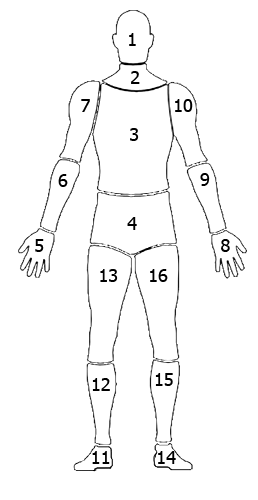 ПсихиатрФормат кода:  74LNBфразаСтоматолог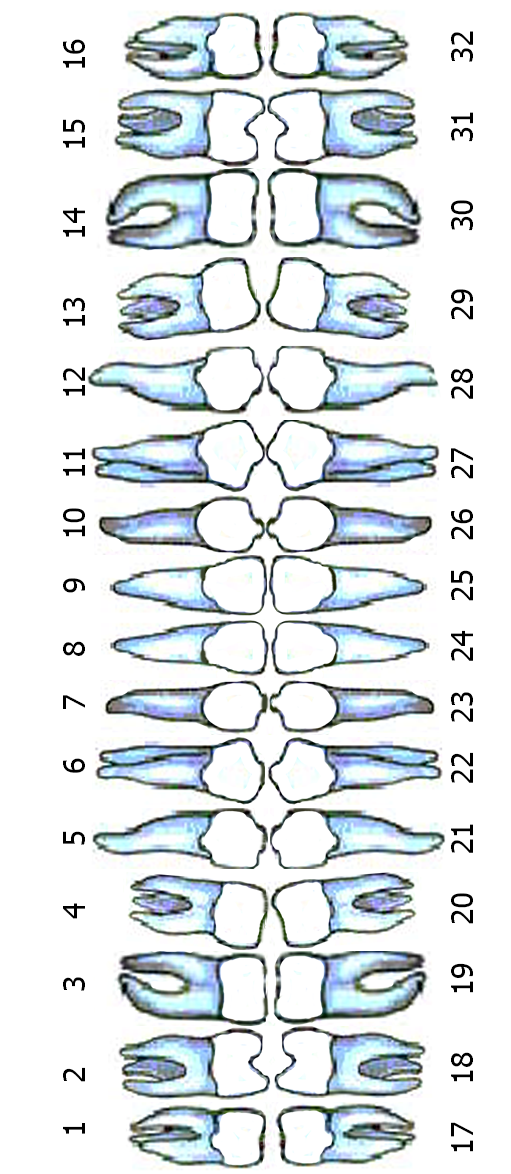 Формат кода:  74LNBабвОкулистФормат кода:  74LNBabcОтоларинголог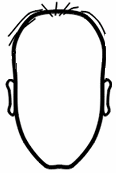 Формат кода:  74LNBслово, 74LNBсловословоТаблица осмотра хирургом:Формат кода:  74LNBabc11122233445567788910101010101012345678910111213141516